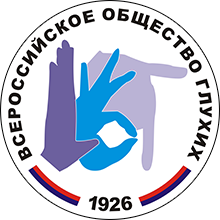 Визуальная информационная поддержка для слабослышащих и глухих гражданДЛЯ ИНВАЛИДОВ ПО СЛУХУХАНТЫ-МАНСИЙСКОГО АВТОНОМНОГО ОКРУГА – ЮГРЫ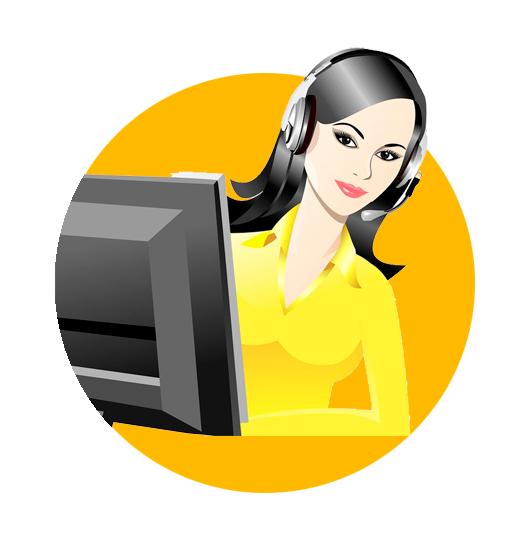 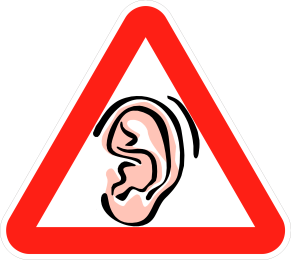 УСЛУГАМИ ДИСПЕТЧЕРСКОЙ СЛУЖБЫ МОГУТ БЕСПЛАТНО ПОЛЬЗОВАТЬСЯ:- инвалиды по слуху, проживающие в автономном округе;- частные лица, представители организаций, органов государственной власти и местного самоуправления, нуждающиеся в передаче информации глухим и слабослышащим гражданам. 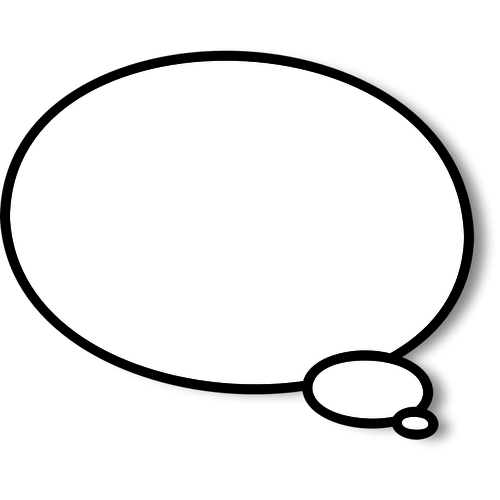 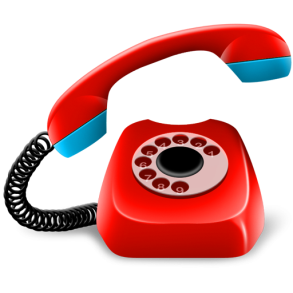 ПЕРЕЧЕНЬ ПРЕДОСТАВЛЯЕМЫХ УСЛУГ 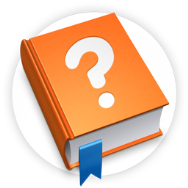 ПЕРЕДАЧА ИНФОРМАЦИИ- специалистам учреждений ЖКХ, социальной сферы и др.;- физическим лицам (родственникам, знакомым и др.).ОКАЗАНИЕ ПОМОЩИ В ОФОРМЛЕНИИ ДОКУМЕНТОВПРЕДОСТАВЛЕНИЕ ИНФОРМАЦИИ- об организациях автономного округа (наименование, адрес, телефон, адрес в Интернете, режим работы и др.);- о расписании движения ж/д, водного и воздушного транспорта, стоимости билетов и др.;- по вопросам соц. поддержки и обслуживания инвалидов по слуху (с использованием информации специалистов органов социальной защиты населения);- по другим вопросам.ВЫЗОВ- служб экстренной помощи (скорой помощи, полиции, пожарных, аварийных служб и др.);- врача на дом, специалистов ЖКХ и др.ЗАПИСЬ НА ПРИЕМ- в лечебные, социальные и иные учреждения автономного округа.ПРАВИЛА ПОЛЬЗОВАНИЯ УСЛУГАМИ ОПЕРАТОРОВ ДИСПЕТЧЕРСКОЙ СЛУЖБЫ ДЛЯ ИНВАЛИДОВ ПО СЛУХУГражданин предоставляет свои персональные данные для обработки и ведения реестра клиентов Диспетчерской службы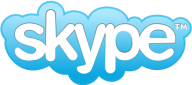 СООБЩЕНИЕ ЧЕРЕЗ WEB-КАМЕРУ1) сделайте видеозвонок на адрес Skype: xmao-vog86;2) ждите, когда на экране появится диспетчер-переводчик жестового языка;3) жестовым языком сообщите диспетчеру Ф.И.О. и содержание вопроса;4) диспетчер, по возможности, без прерывания видеосвязи, даст ответ на Ваш вопрос или передаст Ваше сообщение слышащему абоненту и обратно.СООБЩЕНИЕ ПО ЭЛЕКТРОННОЙ ПОЧТЕ (E-MAIL)1) на адрес vog.xmao-ugra@mail.ru отправьте текстовое сообщение с указанием Ф.И.О., содержания просьбы;2) после поступления от Вас информации и проведения диспетчером необходимой работы, на Ваш электронный адрес будет направлено текстовое сообщение с ответом. 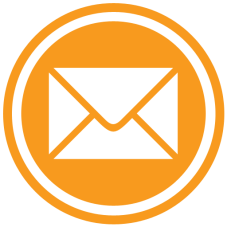 